Condición física y saludResistencia aeróbica y anaeróbica Nombre: 	Curso: 6° Básico						Fecha: 5 al 16 de oct. 2020Objetivo de la guía: conocer y ejecutar las capacidades físicas básicas en distintas actividades enfocado en la resistencia aeróbica y anaeróbica.OA de unidad: OA 3Asignatura: Educación Física y salud.         Profesor: Jorge Felipe Muñoz SalazarCorreo: jmunoz@pedrodevaldivia-temuco.cl  		Fono: +56954353102Instrucciones: 
Lee la siguiente tabla y luego desarrolla las actividades que viene a continuación.Resistencia aeróbica y anaeróbica.Resistencia: 
Es la capacidad física y psíquica de soportar la fatiga en esfuerzos relativamente prolongados o intensos y/o la capacidad de recuperación rápida después de los esfuerzosResistencia: 
Es la capacidad física y psíquica de soportar la fatiga en esfuerzos relativamente prolongados o intensos y/o la capacidad de recuperación rápida después de los esfuerzosResistencia: 
Es la capacidad física y psíquica de soportar la fatiga en esfuerzos relativamente prolongados o intensos y/o la capacidad de recuperación rápida después de los esfuerzosAeróbicaAnaeróbicaAnaeróbicaEsfuerzos de mediana y baja intensidad De mediana y larga duración Existe presencia de Oxigeno Ejemplo: Triatlón, una Maratón.Esfuerzos de alta intensidad y corta duración.Corta duración (menores a 3 min)Existe déficit de oxígeno.Esfuerzos de alta intensidad y corta duración.Corta duración (menores a 3 min)Existe déficit de oxígeno.Esfuerzos de mediana y baja intensidad De mediana y larga duración Existe presencia de Oxigeno Ejemplo: Triatlón, una Maratón.LácticaAlácticaEsfuerzos de mediana y baja intensidad De mediana y larga duración Existe presencia de Oxigeno Ejemplo: Triatlón, una Maratón.Baja presencia de oxígeno (O2)Corta duración del ejercicio (desde los 30 – 120 segundos)Ejemplo: 400 metros planos.Sin presencia de oxigeno Corta duración del ejercicio (0 – 30 segundos de duración del ejercicio) Ejemplo: 100 metros planos. Lanzamiento de jabalina. EjercicioCantidad Imagen de referenciaSalto estrella o Jumping jacks20 repeticiones  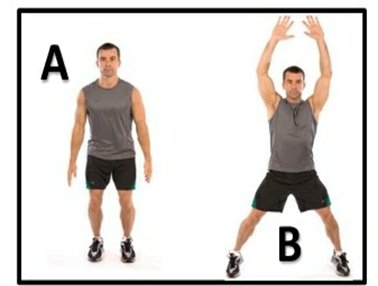 Flexiones en plano inclinado 10 repeticiones  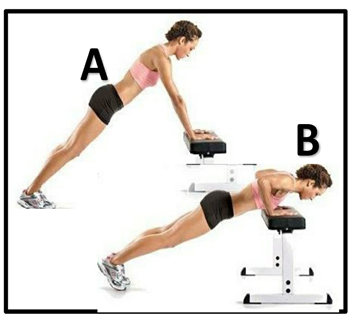 Escaladores  20 repeticiones  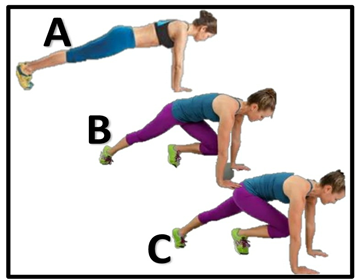 Plancha con toque de hombro20 repeticiones 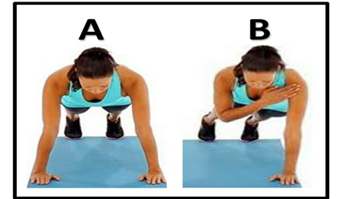 